4/5 Challenges Over Summer 2021What a year we’ve had! It’s time for everyone to get a well-deserved break. Over the summer, we have come up with some learning challenges for Years 4 and 5 if you want to. Good luck!Times TablesChildren can go onto Times Table Rockstars or ‘hit the button’ to practice their times tables. How many questions can you get right in a minute?Websites:https://www.topmarks.co.uk/maths-games/hit-the-button https://ttrockstars.com SpellingsCan you get all your 5/6 spellings right without looking?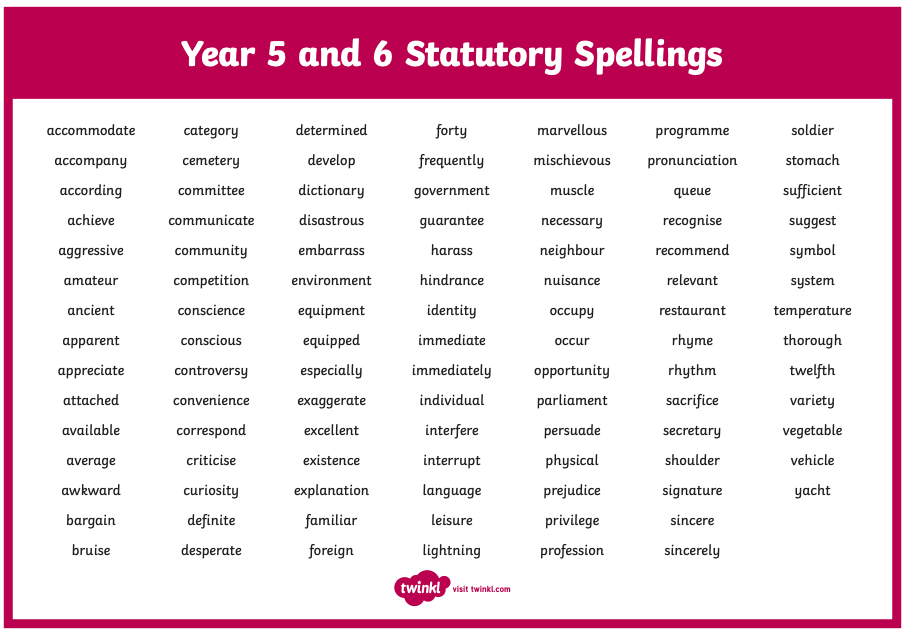 WritingThere will be a writing competition over the summer holidays. This could be a story, diary entry, letter, non-fiction piece or something else – be creative! The only challenge is that it must be less than 1,000 words (roughly 2 A4 pages long). There will be prizes for the best pieces of writing!Websites:https://www.pobble365.com https://www.talk4writing.com/home-school-units/ 